Приложение 1 к постановлению Главы городского округа Верхняя Пышма от 24 ноября 2017 года № 52Проект планировки территории в кадастровом квартале 66:36:0901006 по адресу: Свердловская область, г. Верхняя Пышма, п. Красный Адуй, в границах улиц Восточной и Проезжей (чертеж планировки территории)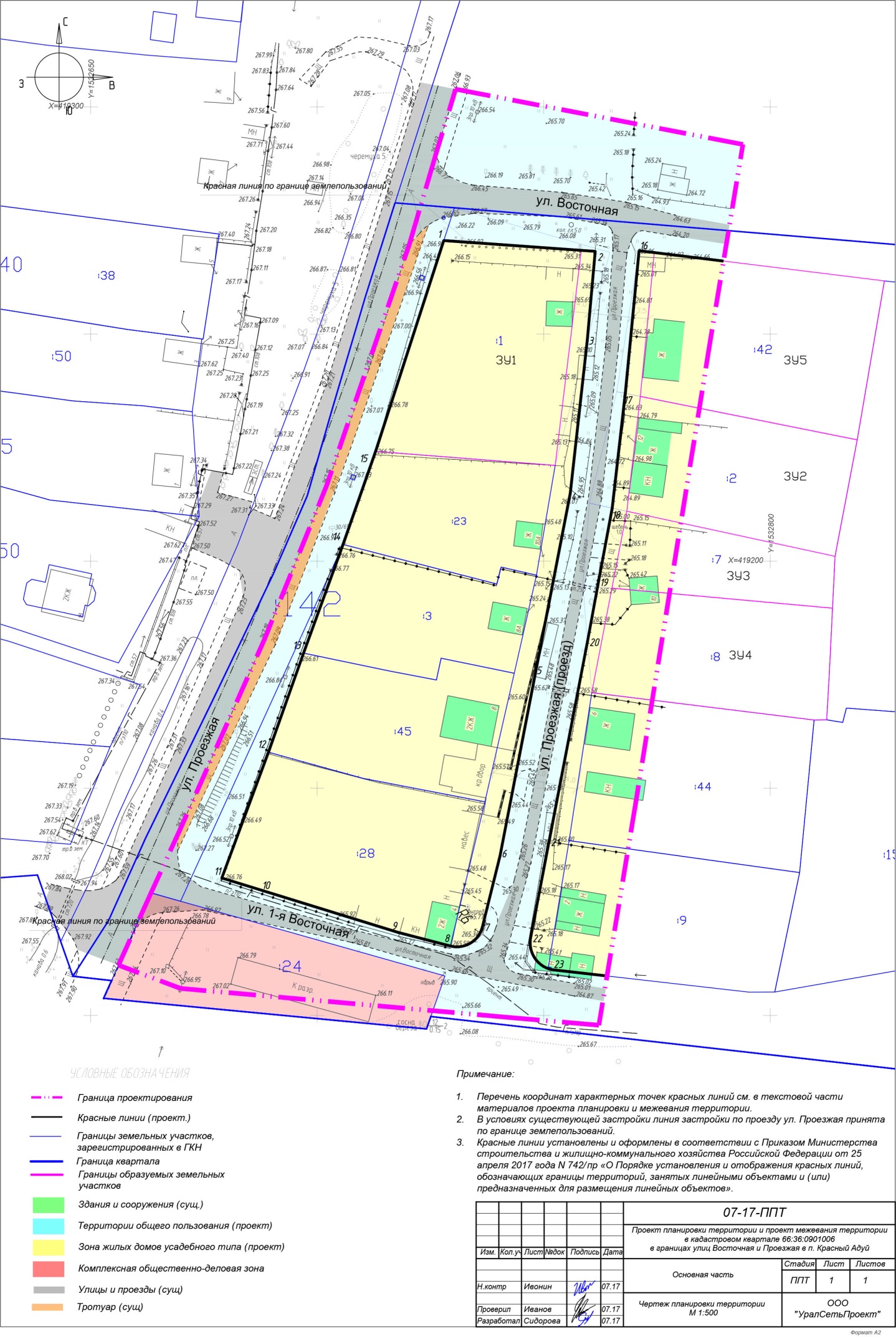 